ATZINUMS Nr. 22/12-3.8/152par atbilstību ugunsdrošības prasībāmAtzinums iesniegšanai derīgs sešus mēnešus.Atzinumu var apstrīdēt viena mēneša laikā no tā spēkā stāšanās dienas augstākstāvošai amatpersonai:Atzinumu saņēmu:20____. gada ___. ___________DOKUMENTS PARAKSTĪTS AR DROŠU ELEKTRONISKO PARAKSTU UN SATURLAIKA ZĪMOGU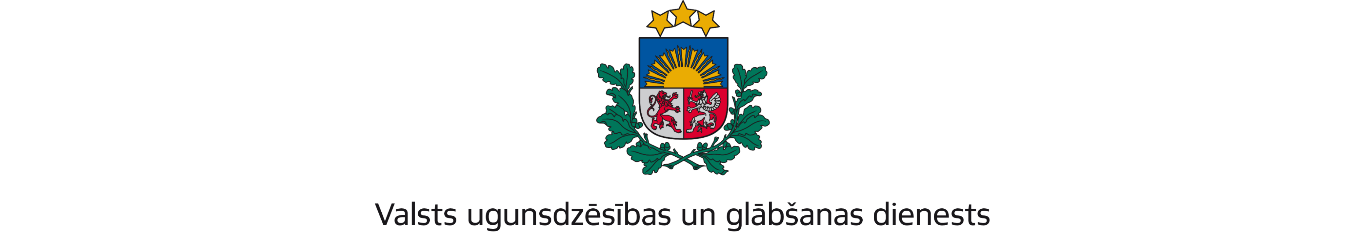 KURZEMES REĢIONA PĀRVALDEGanību iela 63/67, Liepāja, LV-3401; tālr.:63404475; e-pasts: kurzeme@vugd.gov.lv, www.vugd.gov.lvSaldusBiedrība Latvijas bridža federācija(izdošanas vieta)(juridiskās personas nosaukums vai fiziskās personas vārds, uzvārds)26.06.2024.Reģistrācijas Nr. 40008022063(datums)(juridiskās personas reģistrācijas numurs)“Akvedukti”, Ķekavas pagasts, Ķekavas novads, LV-2111(juridiskās vai fiziskās personas adrese)1.Apsekots: bērnu un jauniešu diennakts nometnei “Sporta Bridža nometne” paredzētās telpas - atpūtas kompleksa “Juku dzirnavas” viesu nama (kadastra apzīmējums 84880040113001) ēdamzāle, kempinga namiņi (kadastra apzīmējums 84880040116007,  84880040116008, 84880040116009,  84880040116010,  84880040116011, 84880040116012, 84880040116013, 84880040116014, 84880040116015, 84880040116016, 84880040116017 un teritorija (turpmāk – Objekts).(apsekoto būvju, ēku vai telpu nosaukums)2.Adrese: “Juku dzirnavas”, Šķēdes pagasts, Saldus novads, LV-3875.3.Īpašnieks (valdītājs): SIA “Juku īpašums”,(juridiskās personas nosaukums vai fiziskās personas vārds, uzvārds)Reģistrācijas Nr. 40203262755, “Juku dzirnavas”, Šķēdes pagasts, Saldus novads.(juridiskās personas reģistrācijas numurs un adrese vai fiziskās personas adrese)4.Iesniegtie dokumenti: Kārļa Rubīna iesniegums Valsts ugunsdzēsības un glābšanas dienesta Kurzemes reģiona pārvaldē reģistrēts 2024.gada 12. jūnijā ar Nr. 22/12-1.4/446.5.Apsekoto būvju, ēku vai telpu raksturojums: Objekta viesu nama ēdamzāle un kempinga namiņi aprīkoti ar automātisko ugunsgrēka atklāšanas un trauksmes signalizācijas sistēmu, un nodrošināti ar pārnēsājamiem ugunsdzēsības aparātiem. Objekta viesu nama telpas nodrošināts ar evakuācijas plāniem un evakuācijas izejām.6.Pārbaudes laikā konstatētie ugunsdrošības prasību pārkāpumi: nav.7.Slēdziens: Objekts atbilst ugunsdrošības prasībām.8.Atzinums izsniegts saskaņā ar: Ministru kabineta 2009.gada 1.septembra noteikumu Nr.981 “Bērnu nometņu organizēšanas un darbības kārtība” 8.5.apakšpunkta prasībām.(normatīvais akts un punkts saskaņā ar kuru izdots atzinums)9.Atzinumu paredzēts iesniegt: Valsts izglītības satura centram.(iestādes vai institūcijas nosaukums, kur paredzēts iesniegt atzinumu)Valsts ugunsdzēsības un glābšanas dienesta Kurzemes reģiona pārvaldes priekšniekam, Ganību ielā 63/67, Liepājā, LV-3401.(amatpersonas amats un adrese)Valsts ugunsdzēsības un glābšanas dienesta Kurzemes reģiona pārvaldes Ugunsdrošības uzraudzības un civilās aizsardzības nodaļas inspektoreV.Strazde(amatpersonas amats)(paraksts)(v. uzvārds)Nosūtīts elektroniski (26.06.2024.)(juridiskās personas pārstāvja amats, vārds, uzvārds vai fiziskās personas vārds, uzvārds; vai atzīme par nosūtīšanu)(paraksts)